Interpreter Invoice 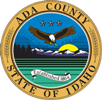 Notes:	To avoid delays in payment, provide all information requested.If interpreting for more than one individual during the same booking period, provide all case names and/or numbers under same assignment. Unless otherwise specified, the minimum hourly charge is of one (1) hour, regardless of the number of cases covered during the hour. If total time is over one (1) hour, round up to closest minute increment (e.g., .25 = 15 minutes; 0.5 = 30 minutes; .75 = 45 minutes; 2.0 = 2 hours). Processing time may take up to 30 days. Example of departments requesting services include: Public Defender, Prosecutor, Courts, Juvenile Probation, Adult Probation. [Vendor’s Name] [Vendor’s mailing address][Vendor’s phone #] [Vendor’s email address]Invoice #:                        Vendor #: Language: Invoice Date: Page: ____ / _____TO:Language Access Coordinator Ada County Trial Court Administration200 W Front St., Boise, Idaho 83702(208) 287-7686  Department Needing Services: ________________Invoice Approved By: Date:DATE OF SERVICEDESCRIPTION(Provide case name or #)# of hours (A)# of hours (A)Hourly RateTravel from(provide address)Travel from(provide address)travel to(provide address)total # ofmiles traveled (B)$$$$$$$$$(A)Total # of hours: ______ (A)Total # of hours: ______ (A)Total # of hours: ______ Hourly Rate: $______/ hourtotal Hours Billed: $(B)Total # of miles: ______ (B)Total # of miles: ______ (B)Total # of miles: ______ Mileage Rate: $ 0.555 / miletotal MILEAGE billed: $INVOICE TOTAL:$